Pobudnik akcije Društvo za zaščito živali PomurjaAKCIJA STERILIZACIJ IN KASTRACIJ PSOV IN MAČK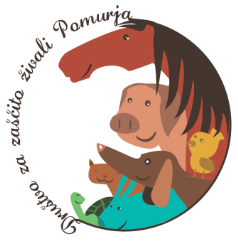 20 % popust pri ceni storitveNA VSEH VETERINARSKIH POSTAJAH V POMURJUod 1. 10. 2016 do 30. 11. 2016Priložen kupon odrežite in vnovčite na veterinarski postaji.Društvo za zaščito živali Pomurja, Trg zmage 8, 9000 Murska Sobota, 070/879-212, 040/736-313; dzzpom@gmail.com, www.dzzpomurja.si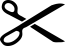 Zakaj sterilizirati oz. kastrirati?Prednosti za vas in okolico: ni skrbi kam z mladiči (mačke kotijo tudi 3x na leto!), ni potepuških in brezdomnih živali, ker se ne gonijo, ni toliko potepanja živali in posledično ni toliko povoženih živali, ki brezglavo tekajo čez cesto, ni toliko markiranja (označevanja teritorija z urinom), živali se bolj držijo doma in so bolj umirjene, psi so bolj obvladljivi, živali so bolj zdrave - varne pred spolno prenosljivimi boleznimi in nekaterimi oblikami raka. Mačke pa še vedno lovijo miši in psi varujejo svojo družino in posest.Prednosti za živali: ni ubijanja mladičev (to početje je protizakonito in kaznivo, globa znaša med 800€ in 1200€!!), ni nezaželenih živali (posledično ni brezdomnih živali, živali v zavetiščih (po 30 dneh bivanja v zavetišču se žival po zakonu lahko usmrti) ali zanemarjenih v slabih domovih), živali so bolj zdrave.Če se vaše živali ne pustijo prijeti, nas pokličite na 070/879-212.KUPON ZA 20 % POPUST PRI CENI STORITVE STERILIZACIJE / KASTRACIJE  PSA / MAČKEPO PREDHODNEM NAROČILU LAHKO KUPON UVELJAVITE:Veterinarska postaja LENDAVA (031/343-658)Veterinarska ambulanta TUŠAR (031/663-925) Veterinarska postaja GORNJA RADGONA (02/564-85-90)Veterinarska ambulanta ŠANTL (051/311-310)Veterinarska ambulanta LJUTOMER (02/584-85-55)Veterinaria MURSKA SOBOTA (02/521-38-57)Veterinarski inženiring MORAVSKE TOPLICE (02/548-12-30)Veterina Škarica, MURSKA SOBOTA (041/615-534)Veljavnost kupona: od 1.oktobra  2016  do 30. novembra 2016DRUŠTVO ZA ZAŠČITO ŽIVALI POMURJA, Trg zmage 8, p.p. 30, 9000 Murska Sobota, Tel. št.: 070/879-212, 031/528-396, 040/736-313, www.dzzpomurja.si, E-pošta: dzzpom@gmail.com,  TRR  št.: 02340-0256066415 NLB d.d., LjubljanaDolžnost lastnikov živali je, da preprečite, da bi se vaše živali nekontrolirano razmnoževale׃″Skrbnik hišnih živali mora z zagotovitvijo osamitve, kontracepcije, sterilizacije ali kastracije živali preprečiti rojstvo nezaželenih živali.″ (11. člen Zakona o zaščiti živali)(IZVOD ZA DRUŠTVO) PODATKI O LASTNIKU ŽIVALI (vpišite):Ime in priimek: _________________________________________________Naslov: _______________________________________________________Občina: ___________________________________Tel.št./e-naslov:  ____________________________ Pes (vpiši število pri posameznem spolu):  Ž: ________ M: ____________ Mačka (vpiši število pri posameznem spolu): Ž: _________ M: __________P O M E M B N O ! Z enim kuponom lahko popust uveljavite za več živali. Pred sterilizacijo oz. kastracijo mora biti vaša žival zdrava in razglistena! Po zaključku akcije bomo izžrebali 5 nagrajencev, katerim bomo podelili nagrade!(IZVOD ZA VETERINARSKO POSTAJO)AKCIJA S/K 2016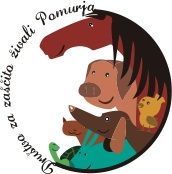 